教师招聘每日一练（11月10日）1.某生学习成绩较差，却经常在同学面前炫耀自己的母亲是老板，以求得心理满足。这种心理防御方式称为( )。   [单选题]正确率：65.38%2.学生倾向于认为外表有魅力的老师教学能力更强，这种现象是( )。   [单选题]正确率：61.54%3.学生认为某老师的第一堂课讲的非常好，于是以后上该老师的课时，他们都认为这个老师的课讲的非常好，这种现象被称为( )。   [单选题]正确率：84.62%4.一个人把自己的思想感情或信念归诸别人或客体的心理现象叫( )。   [单选题]正确率：69.23%5.人们一般认为农民质朴，军人雷厉风行，知识分子文质彬彬，商人较为精明等等，这些现象称为社会知觉信息整合过程中的( )。   [单选题]正确率：92.31%选项小计比例A.升华00%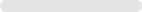 B.转移934.62%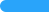 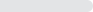 C.退行00%D.补偿 (答案)1765.38%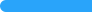 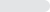 选项小计比例A.宽大效应519.23%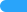 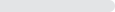 B.晕轮效应 (答案)1661.54%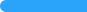 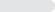 C.近因效应13.85%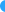 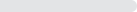 D.刻板印象415.38%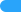 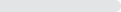 选项小计比例A.社会刻板印象27.69%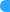 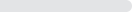 B.晕轮效应13.85%C.首因效应 (答案)2284.62%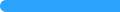 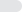 D.近因效应13.85%选项小计比例A.认同415.38%B.移植415.38%C.投射 (答案)1869.23%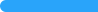 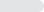 D.回归00%选项小计比例A.晕轮效应13.85%B.首因效应13.85%C.近因效应00%D.刻板效应 (答案)2492.31%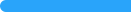 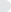 